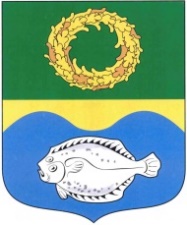 ОКРУЖНОЙ СОВЕТ ДЕПУТАТОВМУНИЦИПАЛЬНОГО ОБРАЗОВАНИЯ«ЗЕЛЕНОГРАДСКИЙ МУНИЦИПАЛЬНЫЙ ОКРУГ КАЛИНИНГРАДСКОЙ ОБЛАСТИ»РЕШЕНИЕот 17 апреля 2024 г.                                                                                            № 372Зеленоградск                                  Об установлении цены земельных участков, находящихся в муниципальной собственности Зеленоградского муниципального округа, предназначенных для ведения личного подсобного хозяйства, ведения гражданами садоводства или огородничества для собственных нужд, отдыха (рекреации), производственной деятельности, нужд промышленности и предоставленных в аренду в случае его продажи без проведения торгов в 2024 год          В соответствии с пунктом 3 части 2 статьи 39.4 Земельного кодекса РФ, подпунктом «а» пункта 1 Постановления Правительства Российской Федерации от 09.04.2022 № 629 «Об особенностях регулирования земельных отношений в Российской Федерации в 2022-2024 годах, а также о случаях установления льготной арендной платы по договорам аренды земельных участков, находящихся в федеральной собственности, и размере такой платы», пунктом 2 статьи 26.2-3 Закона Калининградской области от 21.12.2006 № 105 «Об особенностях регулирования земельных отношений на территории Калининградской области» окружной Совет депутатов Зеленоградского муниципального округаРЕШИЛ:Установить в 2024 году цену земельных участков, находящихся в муниципальной собственности Зеленоградского муниципального округа, предназначенных для ведения личного подсобного хозяйства, ведения гражданами садоводства или огородничества для собственных нужд, отдыха (рекреации), производственной деятельности, нужд промышленности и предоставленных в аренду, при условии отсутствия у уполномоченного органа, предусмотренного статьей 39.2 Земельного кодекса Российской Федерации, информации о выявленных в рамках государственного земельного надзора и неустраненных нарушениях законодательства Российской Федерации при использовании такого земельного участка, в случае его продажи без проведения торгов в размере 100 процентов кадастровой стоимости данного земельного участка. Опубликовать решение в газете «Волна» и разместить на официальном сайте органов местного самоуправления Зеленоградского муниципального округа.3.  Решение вступает в силу после его официального опубликования.Глава Зеленоградского муниципального округа                                         Р.М. Килинскене 